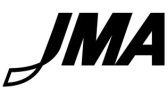 ※本申込書は１名様用のお申込書です。複数名をお申込みの場合は、お手数ですが本用紙をコピーしてご使用ください。貴社の控えとして本申込書をコピーして保存してください。一般社団法人 日本能率協会　経営人材センター　行　　〒100-0003　東京都千代田区一ツ橋1-2-2　住友商事竹橋ビル14階　TEL：03-3434-6616該当箇所の□に☑をご記入ください。　　※会員とは一般社団法人日本能率協会 法人会員を指します。　下記コースの受講申し込みをいたします。下記コースの受講申し込みをいたします。下記コースの受講申し込みをいたします。下記コースの受講申し込みをいたします。２０１6年　　月　　日２０１6年　　月　　日会　社　名㊞所　在　地派遣責任者㊞所属・役職派遣責任者㊞所属・役職E-mail:　 Tel.　　　　　　　　　　　　　　　　　　　　　　　　　　　　　　　　　　Fax.　　　　　　　（　　　　　）E-mail:　 Tel.　　　　　　　　　　　　　　　　　　　　　　　　　　　　　　　　　　Fax.　　　　　　　（　　　　　）E-mail:　 Tel.　　　　　　　　　　　　　　　　　　　　　　　　　　　　　　　　　　Fax.　　　　　　　（　　　　　）E-mail:　 Tel.　　　　　　　　　　　　　　　　　　　　　　　　　　　　　　　　　　Fax.　　　　　　　（　　　　　）E-mail:　 Tel.　　　　　　　　　　　　　　　　　　　　　　　　　　　　　　　　　　Fax.　　　　　　　（　　　　　）E-mail:　 Tel.　　　　　　　　　　　　　　　　　　　　　　　　　　　　　　　　　　Fax.　　　　　　　（　　　　　）会員受講料（税込）会員外受講料（税込）□　　￥993,600□　　￥1,058,400日（　　）歳E-mail:英（　　）歳E-mail:所属役職名申込会社名と異なる場合は、社名もご記入ください。所属役職名申込会社名と異なる場合は、社名もご記入ください。日日日所属役職名申込会社名と異なる場合は、社名もご記入ください。所属役職名申込会社名と異なる場合は、社名もご記入ください。英英英勤務先住所〒　 〒　 〒　 〒　 Tel.　　　　　　（　　　　　　）　　　　　　　　　　　　　　　　　　　　　　　　Fax.　　　（　　　　　）Tel.　　　　　　（　　　　　　）　　　　　　　　　　　　　　　　　　　　　　　　Fax.　　　（　　　　　）Tel.　　　　　　（　　　　　　）　　　　　　　　　　　　　　　　　　　　　　　　Fax.　　　（　　　　　）Tel.　　　　　　（　　　　　　）　　　　　　　　　　　　　　　　　　　　　　　　Fax.　　　（　　　　　）Tel.　　　　　　（　　　　　　）　　　　　　　　　　　　　　　　　　　　　　　　Fax.　　　（　　　　　）□一括払い（お支払期限につきましては受講申込要項をご参照ください。）□希望する支払方法あり　　　　　　　　　　　　　　　　　　　　　　　　　その他事務局への依頼事項等、ご記入ください。・請求書□派遣責任者□その他（　　　　　　　　　　）□その他（　　　　　　　　　　）□その他（　　　　　　　　　　）□その他（　　　　　　　　　　）□その他（　　　　　　　　　　）・開講前資料□派遣責任者□受講者　　　　　　　　　　　□その他（　　　　　　　　　　）□受講者　　　　　　　　　　　□その他（　　　　　　　　　　）□受講者　　　　　　　　　　　□その他（　　　　　　　　　　）□受講者　　　　　　　　　　　□その他（　　　　　　　　　　）□受講者　　　　　　　　　　　□その他（　　　　　　　　　　）・開講後連絡資料□派遣責任者□その他（　　　　　　　　　　）□その他（　　　　　　　　　　）□その他（　　　　　　　　　　）□その他（　　　　　　　　　　）□その他（　　　　　　　　　　）＜個人情報のお取扱いについて＞一般社団法人日本能率協会では、個人情報の保護に努めております。詳細は小会ホームページにて個人情報保護方針をご覧ください（http://www.jma.or.jp/privacy）。なおご記入いただきましたお客さまの個人情報は、コースに関する確認・連絡、講師・他の受講者への受講者名簿（会社名/住所/事業所名/部課役職名/氏名）および小会主催の関連催し物のご案内をお送りする際に利用させていただきます。＜個人情報のお取扱いについて＞一般社団法人日本能率協会では、個人情報の保護に努めております。詳細は小会ホームページにて個人情報保護方針をご覧ください（http://www.jma.or.jp/privacy）。なおご記入いただきましたお客さまの個人情報は、コースに関する確認・連絡、講師・他の受講者への受講者名簿（会社名/住所/事業所名/部課役職名/氏名）および小会主催の関連催し物のご案内をお送りする際に利用させていただきます。＜個人情報のお取扱いについて＞一般社団法人日本能率協会では、個人情報の保護に努めております。詳細は小会ホームページにて個人情報保護方針をご覧ください（http://www.jma.or.jp/privacy）。なおご記入いただきましたお客さまの個人情報は、コースに関する確認・連絡、講師・他の受講者への受講者名簿（会社名/住所/事業所名/部課役職名/氏名）および小会主催の関連催し物のご案内をお送りする際に利用させていただきます。受付日MS提出日請求書発送日資料発送日＜個人情報のお取扱いについて＞一般社団法人日本能率協会では、個人情報の保護に努めております。詳細は小会ホームページにて個人情報保護方針をご覧ください（http://www.jma.or.jp/privacy）。なおご記入いただきましたお客さまの個人情報は、コースに関する確認・連絡、講師・他の受講者への受講者名簿（会社名/住所/事業所名/部課役職名/氏名）および小会主催の関連催し物のご案内をお送りする際に利用させていただきます。＜個人情報のお取扱いについて＞一般社団法人日本能率協会では、個人情報の保護に努めております。詳細は小会ホームページにて個人情報保護方針をご覧ください（http://www.jma.or.jp/privacy）。なおご記入いただきましたお客さまの個人情報は、コースに関する確認・連絡、講師・他の受講者への受講者名簿（会社名/住所/事業所名/部課役職名/氏名）および小会主催の関連催し物のご案内をお送りする際に利用させていただきます。＜個人情報のお取扱いについて＞一般社団法人日本能率協会では、個人情報の保護に努めております。詳細は小会ホームページにて個人情報保護方針をご覧ください（http://www.jma.or.jp/privacy）。なおご記入いただきましたお客さまの個人情報は、コースに関する確認・連絡、講師・他の受講者への受講者名簿（会社名/住所/事業所名/部課役職名/氏名）および小会主催の関連催し物のご案内をお送りする際に利用させていただきます。